杀蟑实力派！榄菊杀蟑科普整合营销传播广 告 主：榄菊所属行业：日化执行时间：2020.07.21-08.21参选类别：跨媒体整合类营销背景有蚊子用榄菊深入人心，奠定了榄菊38年作为居家消杀行业领导品牌的基础。而杀蟑作为一个新兴的消杀细分领域市场，虽然存在广泛的潜在需求，但一方面消费者对科学杀蟑的认知不足，另一方面杀蟑市场国内外品牌竞争激烈，如何在杀蟑品类营销传播高峰期，通过科学杀蟑的科普营销抢占消费者心智，并成功占领榄菊专业杀蟑的领导地位尤为关键。营销目标通过本次榄菊杀蟑科普营销需要实现两大目标，一是实现传播期内榄菊在知乎和小红书平台的声量超越竞品，二是实现榄菊杀蟑的专业化形象构建。策略与创意本次传播借势大众健康意识提升的大传播环境，以专业杀蟑领导者形象紧跟时下健康科普热潮，深化榄菊专为中国家庭有效杀蟑的科普营销。一方面通过“杀蟑实力派”主题提炼突显榄菊杀蟑品类的领导者地位，从38年中国品牌实力、专为中国家庭设计、适合中国环境、高效杀蟑、杀蟑专利五个维度进行实力派的内容演绎；另一方面联动知乎、小红书和新华社三大核心平台进行专业杀蟑内容的深度共创，让榄菊「杀蟑实力派」专业形象的领导者地位强势出圈。执行过程/媒体表现引爆阶段——榄菊X知乎实力派科普，全面解锁科学杀蟑五大新知新知一：杀蟑提问引爆榄菊杀蟑热度，榄菊知乎大咖提问火爆上线，医学健康、生物学、测评类KOL踊跃加入科普高效杀蟑螂的干货知识。榄菊杀蟑品牌提问2次冲上知乎热榜后趁势上线专题页，上线一周4100多万的关注成为知乎最受欢迎的杀蟑科普。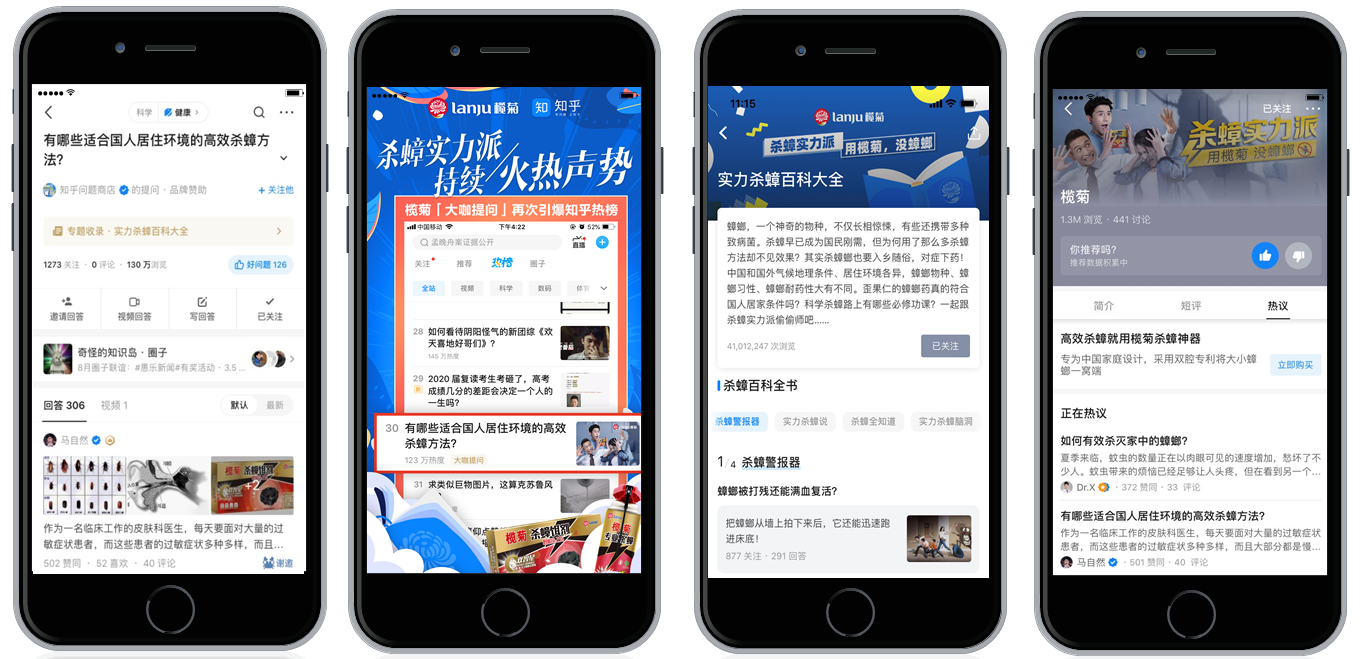 新知二：知乎日报扩散榄菊杀蟑与大V共创内容，在榄菊实力杀蟑百科大全科普知识的极速升温下，知乎日报官方微信发布的榄菊杀蟑科普大V精选内容，一天内便收获了10万+的阅读量。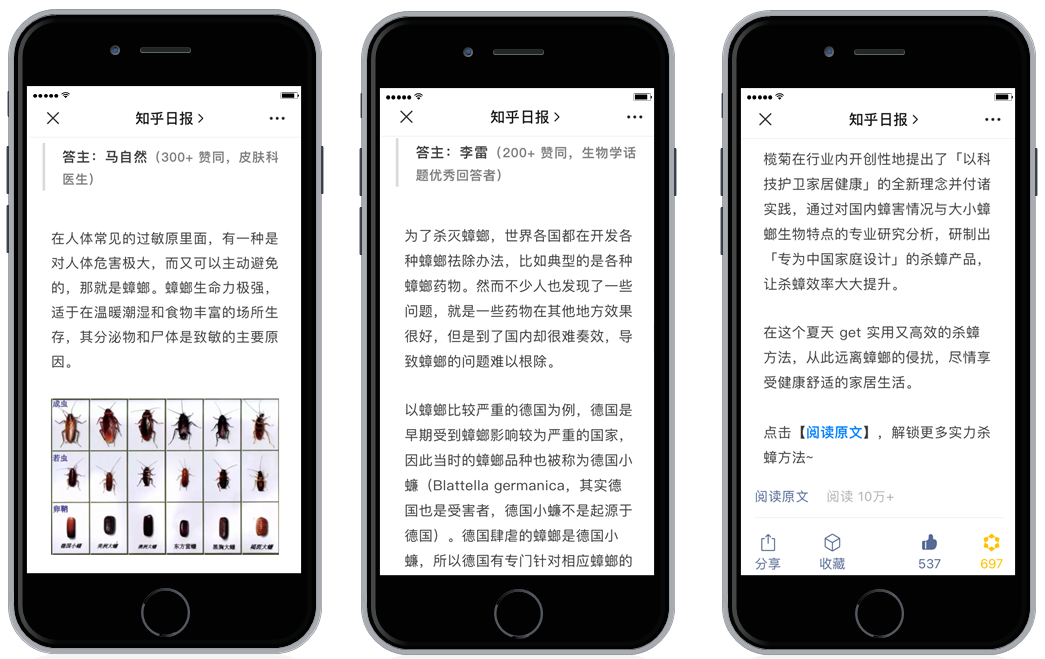 新知三：联合发布杀蟑百科全书提升品牌影响力，榄菊联合知乎共同发布《国民杀蟑百科全书》，专业杀蟑科普内容引发各核心媒体平台转发扩散。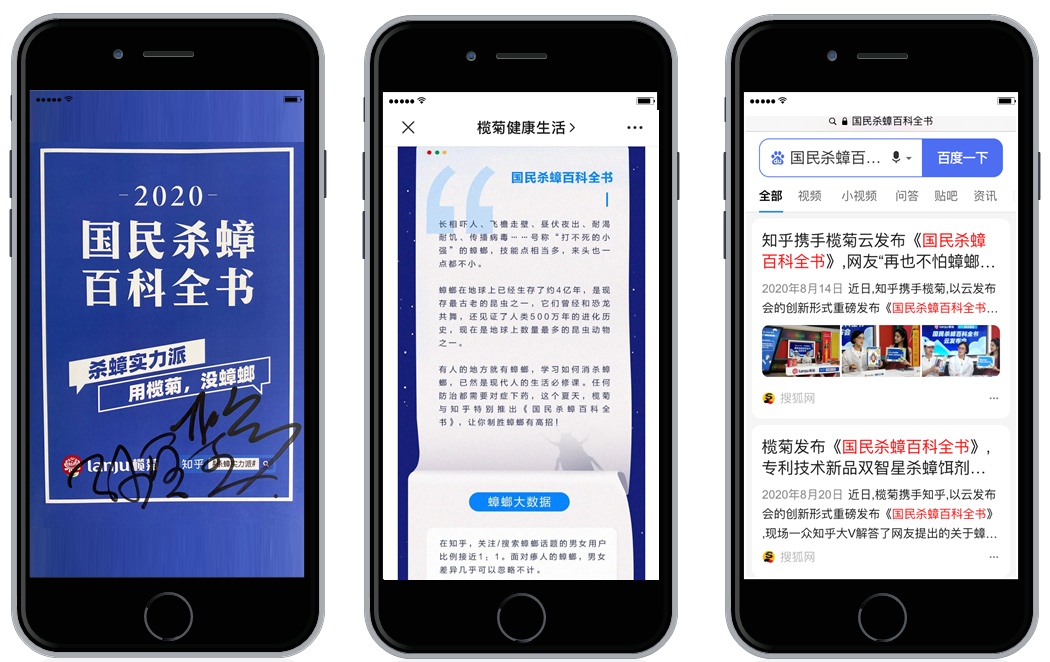 新知四：跨平台杀蟑百科云发布会实力出圈，四大直播平台同步启动《国民杀蟑百科全书》发布会，更邀请知乎大V和榄菊研发专家，与网友实时互动在线科普最适合中国家庭的杀蟑技巧。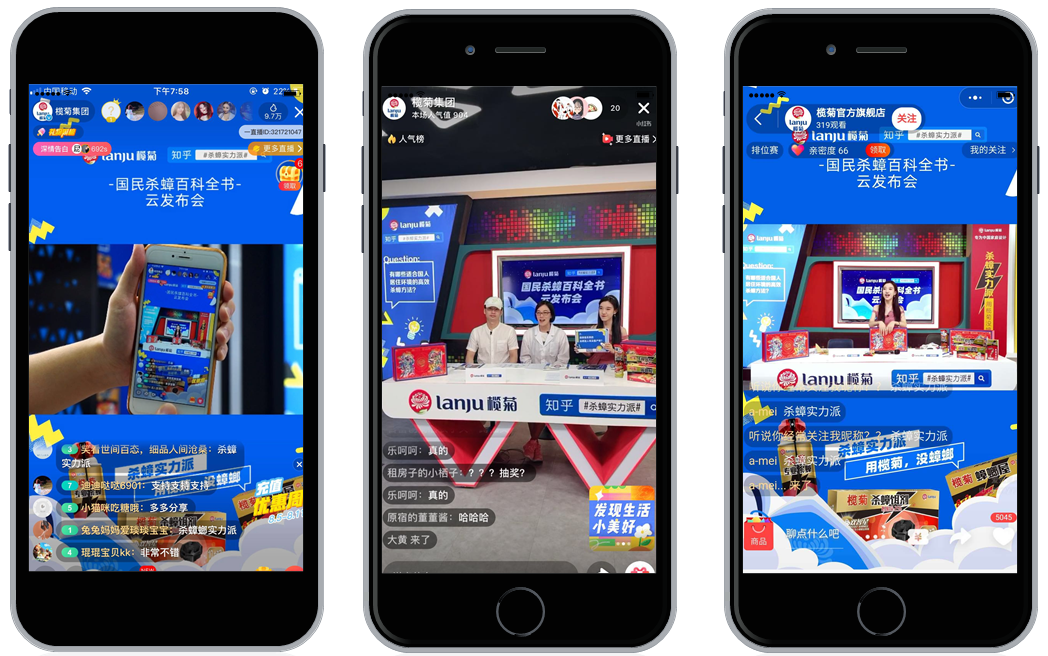 新知五：杀蟑科普登陆地铁引发线下话题，榄菊联合知乎的实力杀蟑科普内容强势登陆广州地铁站，趣味生动的画面设计和专业硬核的杀蟑知识，收割千万级曝光和社会热议。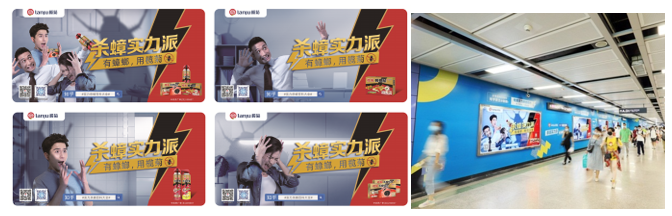 扩散阶段——榄菊X小红书实力派种草，矩阵化种草专业杀蟑实现全圈层触达榄菊灭蟑螂神器种草大赛火热上线小红书，引发超500位小红书达人陆续上线分享使用榄菊的灭蟑心路历程，通过专业测评、权威背书、达人实测、真人口碑、成分党、场景类型五大种草内容矩阵，实现全场景、全维度、全人群的深度种草，让榄菊「专为中国家庭设计」的杀蟑理念深入人心，榄菊的杀蟑系列产品更是瞬间跃升小红书杀蟑爆款。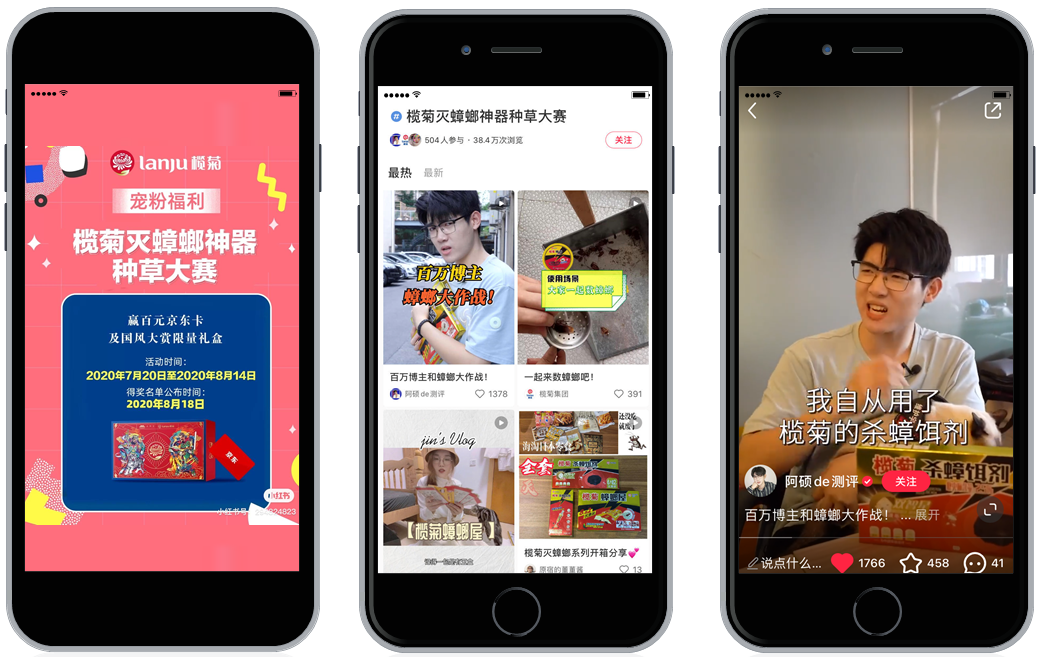 收官阶段——榄菊X新华社实力派背书，确立专业杀蟑领导地位提升品牌信赖感通过新华社权威媒体的视频专访，榄菊总裁薛洪伟为大众解答了“榄菊满世界买蚊虫”的初衷，并向消费者介绍了榄菊在杀蟑领域的研发实力和产品创新，榄菊杀蟑的专业形象在权威媒体背书下进行强势出圈，新华社专访视频也收获了超过106万的观看量。新华社总裁专访视频链接：https://xhpfmapi.zhongguowangshi.com/vh512/share/9342495?9342495=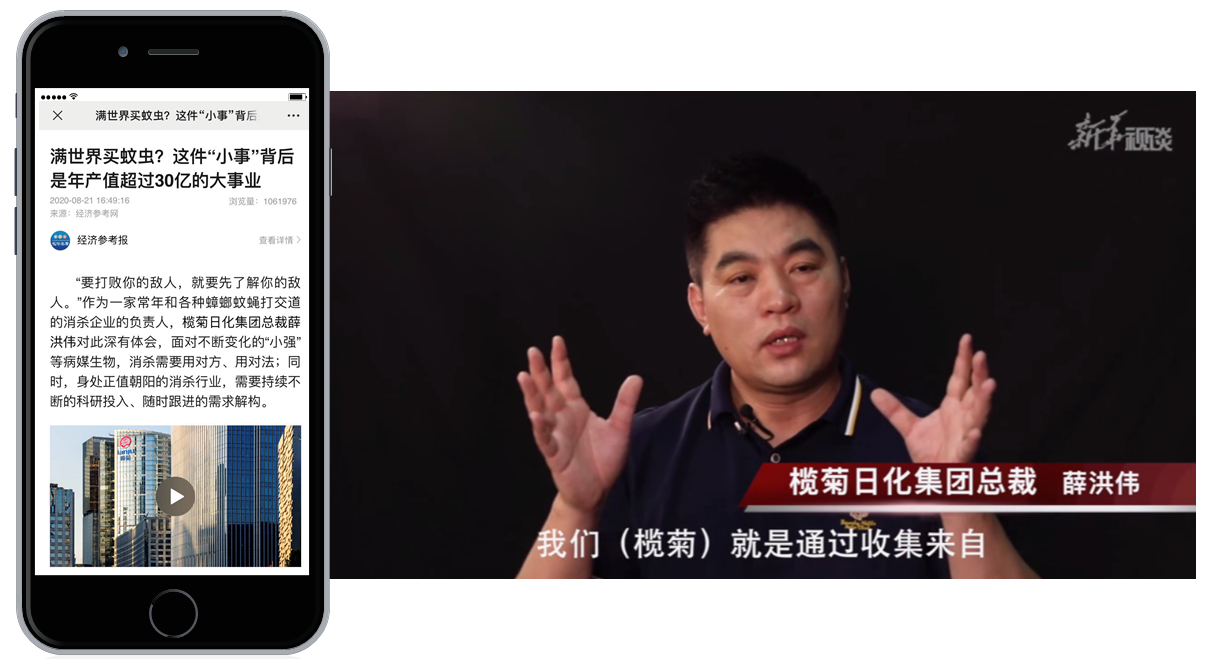 营销效果与市场反馈本次榄菊杀蟑实力派整合传播全网曝光量超1.1亿，知乎总曝光量超7000万，小红书总曝光超900万，新华社专访视频观看量超106万，广州地铁投放曝光量超1000万。根据知乎后台数据和小红书第三方检测平台数据显示，本次传播期内榄菊杀蟑在知乎和小红书的声量远超过竞品，并且本次榄菊与知乎深度合作成功收录知乎营销案例。榄菊杀蟑科普整合营销传播总结视频链接：http://v.youku.com/v_show/id_XNTA2MzM1MjMwMA==.html?x&sharefrom=iphone&sharekey=14cd1d06d9432b9b08005487fbb151005